                                        JITHIN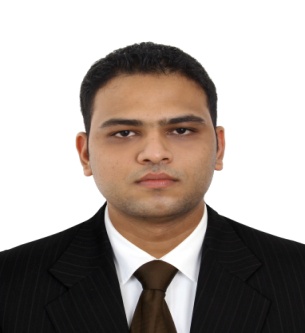 JITHIN.349006@2freemail.com                                                              To further enhance my capabilities and to achieve satisfactory level of professionalism and performance.April 1st 2015 to Present   Khalidiya Palace Rayhaan by Rotana  Abu Dhabi, UAEHousekeeping Supervisor● Prepare housekeeping attendants job assignments.● Issue keys and supplies to room attendants and house attendants.●Takes note of VIPs, Do Not Disturb, sleep out, double-lock rooms and takes 	appropriate action.● Attend daily meetings and receives special instructions.● Receive check-outs before reporting them as ready for sale.● Receive special requests from guests and carries them out● Attend to guest complaints●Inspect areas cleaned using checklist to see that cleaning is adequate  and supplies in	 room are as per standard, and need for immediate repairs are 	reported.●Make maintenance  report for room or item in need of repair and follows-up to 	ensure 	work is completed satisfactorily.● Fill out report and hands over found articles to the lost and found department.● Supervise cleaning of guest rooms, corridors and stairwells.● Train and assist room attendants and advises Executive Housekeeper if performance 	is not satisfactory.● Supervise special cleaning of rooms.● Ensure that all housekeeping machines and equipment are properly handled and maintained.● Evening Housekeeping supervisor supervises turn down service.September 1st 2014 to march 2015  Khalidiya Palace Rayhan by Rotana      Abu DhabiHousekeeping Head Room AttendantOctober 20th 2011 to August 30th 2014  Khalidiya Palace Rayhan by Rotana      Abu DhabiHousekeeping Attendant● Look after the maintenance of cleanliness, orderliness, and sanitation of assigned           guestrooms.● Clean and keep the guest corridors, service pantries and service areas neat and tidy at 	all times. ● Checks and report any maintenance work required to the Supervisor immediately. ● Attend to the needs and additional requests of house guests and greet them in polite  manner at all times. ● Report damaged or missing items and suspicious behavior of guest to Supervisorimmediately. ● Report and surrender all Lost and Found items to Housekeeping before off duty. ● Provides turndown service for all occupied and expected arrival rooms in the evening. ● Assist in inventory of guest room supplies and linens. ● Performs other duties as maybe assigned by Superior.February 2010 to October 2011  THE LEELA KEMPINSKI Kovalam beach, Kerala,   IndiaHotel Operational Trainee●Supervise and monitor all the staff in the resort.● Responsible the over-all operation of the resort.● Sees to it that the area of the resort are well-organize and clean.● Inspects that the guestrooms are ready to sale to the guests all the time.● Maintain smooth relationship between management and guests.● Entertain and assist the guests who visit the resort.● Sees to it that all activities are properly distributed and carried out to ensure guest    satisfaction with the accommodation and service.April 2-September 31, 2009  Taj Malabar ,Cochin, IndiaIndustrial TrainingApril 2-May 29 2008,THE LEELA KEMPINSKI, Bangalore, IndiaIndustrial TrainingEducation2007-2010           Naipunnya Institute of Hotel Management3 year Diploma in Hotel Management and Catering technologySecondary2005-2007 Government vocational higher secondary school, NandikkaraVocational higher secondary board High School2004-2005 St. Antony’s Higher secondary school, PudukadState board of Kerala●Proficient in speaking, writing, and understanding English, Hindi, Tamil &Malayalam●Computer skills, MS office& Opera● Food and Beverages Services        ● Hardworking and willing to take challenges        ●Team work and cooperative ● Academic Excellence (2007-2010)● With Honors (Elementary and Secondary)● Received several Awards & Recognition both Academic & Extra-Curricular Activities● Selected as Star of the Month August  2016in Housekeeping Department●Trained in reservation, F&B departments ● Managing Your Career    Khalidiya Palace Rayhan by Rotana    P.O box 4010, Abu Dhabi, UAE ● Connecting You (Advanced Telephone Technique)     Khalidiya Palace Rayhan by Rotana     P.O box 4010, Abu Dhabi, UAE ● Basic Food Hygiene and Food Safety     Casino Hotel, Cochin, India ● Destination Leadership Programme      Khalidiya Palace Rayhan by Rotana      P.O box 4010, Abu  Dhabi ● Awarded as a Fire Warden     Aspire Middle East Training Institute, Abu Dhabi ●Certified departmental trainer      Khalidiya Palace Rayhan by Rotana     P.O box 4010, Abu Dhabi, UAEAge                              :       26Birth date                     :       January 5, 1990Civil Status                  :       SingleNationality                   :       IndianSex                               :       MaleObjective  ProfessionalTraining/ExperienceSkillsAccomplishments    Seminars/ActivitiesPersonal Data